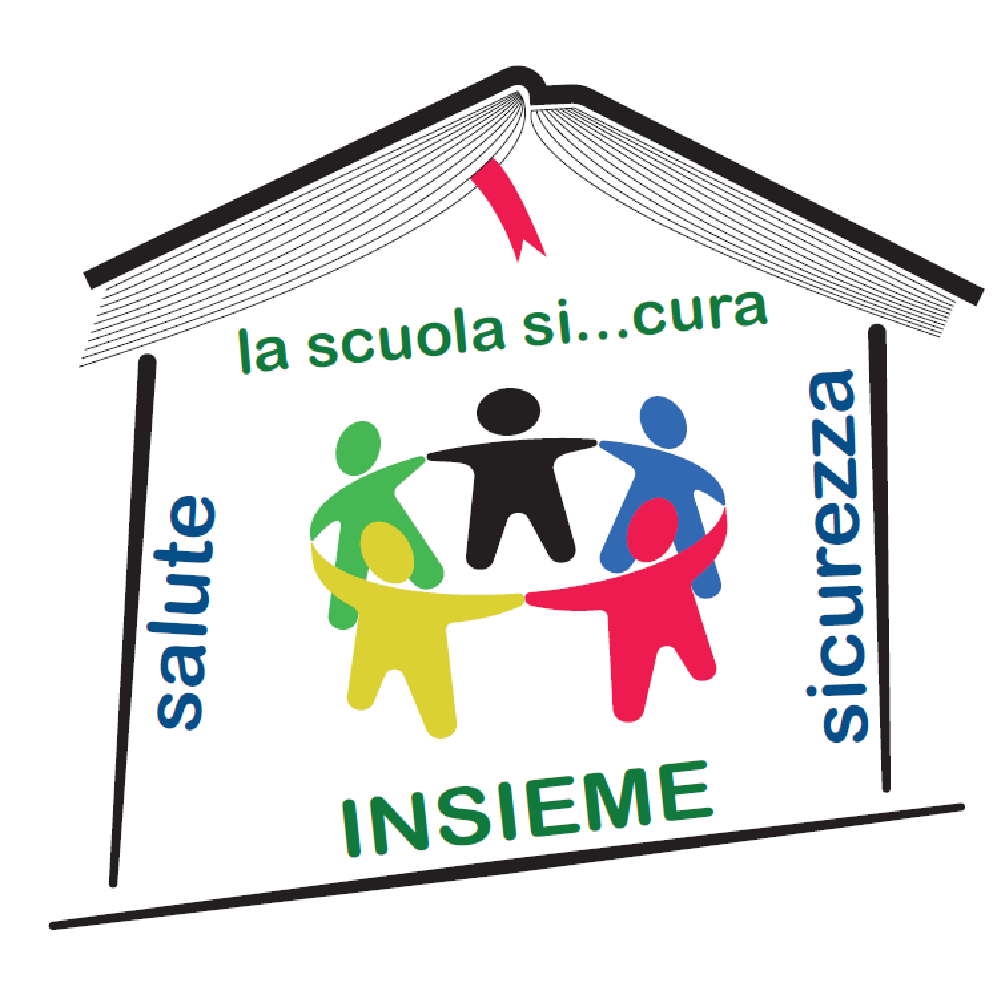 “Scuola Sicura”Progetto di integrazione della sicurezza del lavoro nei curricola della scuola secondaria di 2° gradoCOMPETENZA 2 - Riconoscere, valutare, gestire e prevenire il rischio, il pericolo, il danno da movimentazione carichi2 - Riconoscere, valutare, gestire e prevenire il rischio, il pericolo, il danno da movimentazione carichiU.F.MOVIMENTAZIONE MANUALE DEI CARICHI E MOVIMENTI RIPETITIVIMOVIMENTAZIONE MANUALE DEI CARICHI E MOVIMENTI RIPETITIVIAREAScientifica (Fisica)Scientifica (Fisica)CLASSIPrima Liceo Scientifico, Scienze Applicate, Sportivo; Terza altri LiceiPrimo/Secondo periodoABILITÀCONOSCENZEMOD.1 SYLLABUSATTIVITÀMATERIALI  DIDATTICIDIFFERENZIARE i comportamenti in caso di pericoli specifici (movimentazione manuale dei carichi e movimenti ripetitivi)APPLICARE procedure di utilizzo degli spazi in situazione di emergenzaUTILIZZARE appropriati dispositivi di protezione individualePREVENZIONE E PROTEZIONEREGOLAMENTIAMBIENTI9 - Movimentazione manuale dei carichi e movimenti ripetitivi9.1 - Concetti9.1.1 - Definizioni9.2 - Rischi specifici9.2.1 - Effetti sull’organismo9.2.2 - Corretta modalità di movimentazione manuale lezione frontale , preceduta da un breve ripasso guidato sulle condizioni di equilibrio dei corpi e supportata da brevi video, per :a) analizzare le condizioni di equilibrio di un corpo su un piano orizzontale evidenziando la differenza tra spinta e traino rispetto al rischio di traumi per l’operatoreb) analizzare le condizioni di equilibrio di un corpo sospeso e  l’utilizzo di carrucole fisse per diminuire il rischio di traumi per l’operatore durante il sollevamento di un corpo sospeso ed il miglioramento della posturaLibri di testo in adozione

VIDEO SUGGERITI:
Napo in... trasporti sicuri (12 min) - https://www.napofilm.net/it/napos-films/napo-safe-moves

NAPO - Movimentazione Manuale dei Carichi (11 min) - https://www.youtube.com/watch?v=HANusJjbftc

Michele impara a sollevare i carichi (4 min) - https://www.youtube.com/watch?v=wMepuvGsjxA

Il sollevamento manuale dei carichi (10 min) - https://www.youtube.com/watch?v=dY2H29XsO_MVERIFICA FINALETipologia: Test e/o esercizi applicativi + Test finaleDurata: 30 min (verifica parziale) + tempo variabile (verifica sommativa)VERIFICA FINALETipologia: Test e/o esercizi applicativi + Test finaleDurata: 30 min (verifica parziale) + tempo variabile (verifica sommativa)VERIFICA FINALETipologia: Test e/o esercizi applicativi + Test finaleDurata: 30 min (verifica parziale) + tempo variabile (verifica sommativa)VERIFICA FINALETipologia: Test e/o esercizi applicativi + Test finaleDurata: 30 min (verifica parziale) + tempo variabile (verifica sommativa)VERIFICA FINALETipologia: Test e/o esercizi applicativi + Test finaleDurata: 30 min (verifica parziale) + tempo variabile (verifica sommativa)TEMPO COMPLESSIVO   2 oreTEMPO COMPLESSIVO   2 oreTEMPO COMPLESSIVO   2 oreTEMPO COMPLESSIVO   2 oreTEMPO COMPLESSIVO   2 ore